ДУБАЙ с включени екскурзии и вход за Експо Дубай! 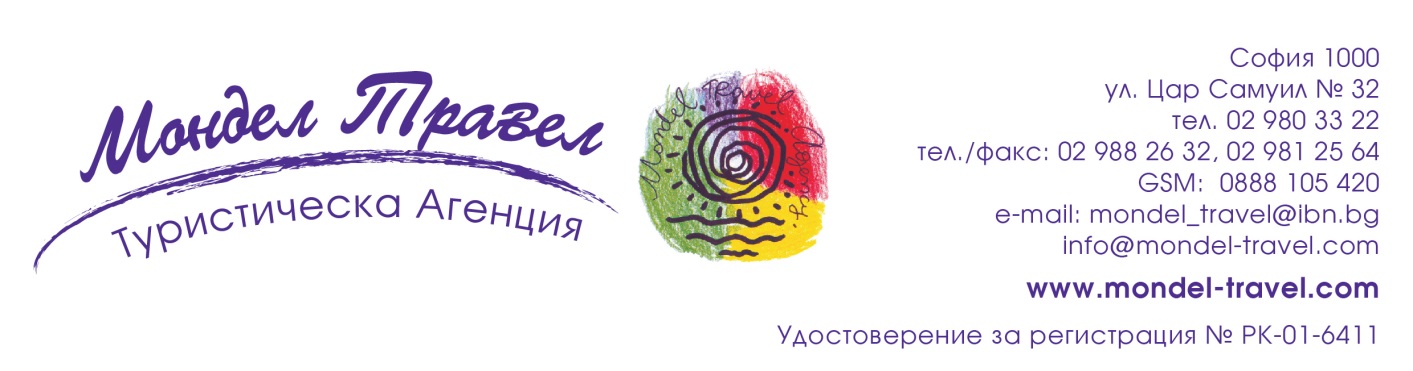 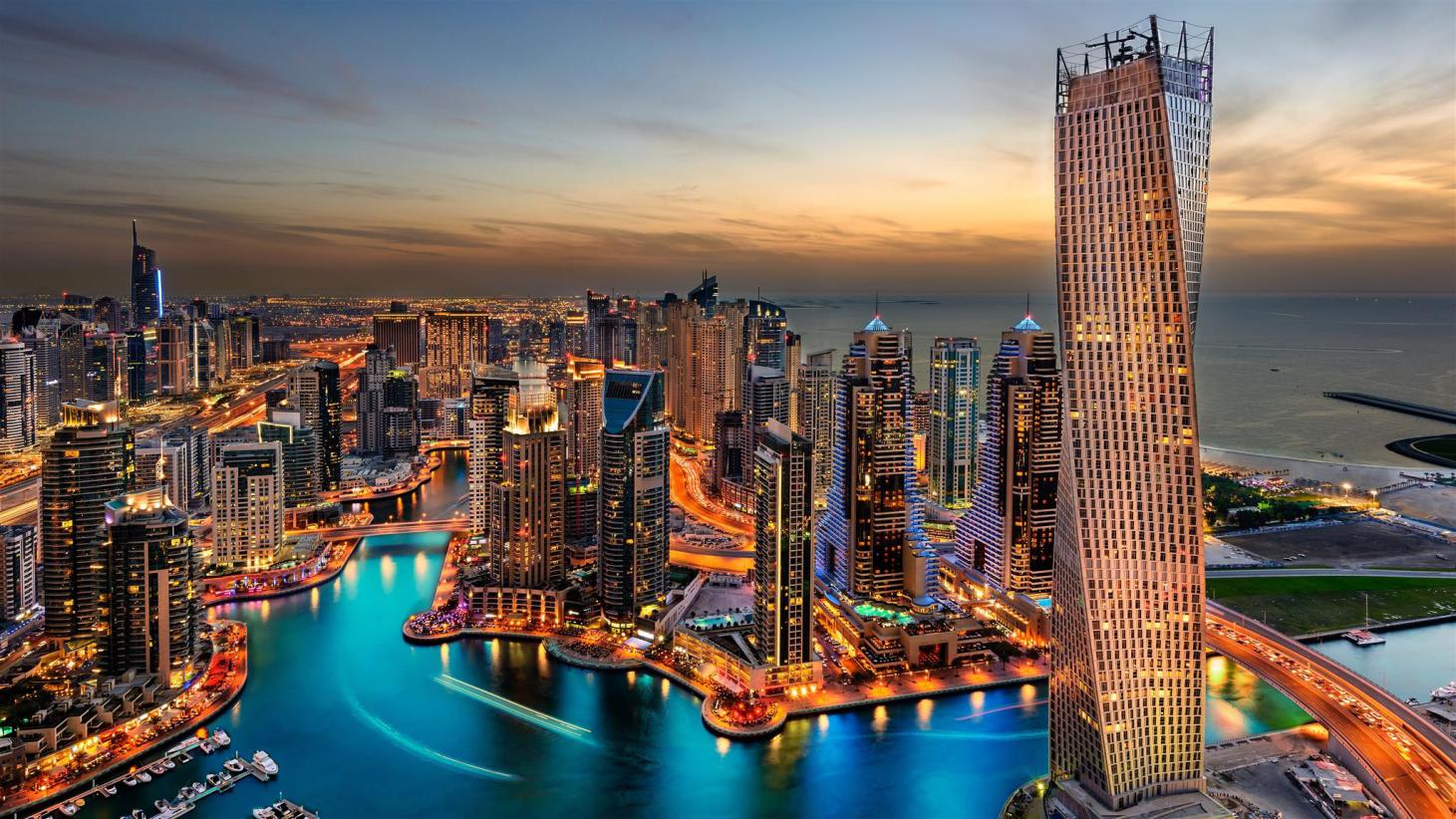 5 дни / 4 нощувки/ 4 закуски                                            Дати: от 02 март до 06 март 2022 г.                                                      от 05 март до 09 март 2022 г.1 ден София - Дубай 
Среща на летище София, Терминал 2 и полет на авиокомпания Fly Dubai за Дубай в 16.10 ч. В  22.55 ч. кацане в Дубай, посрещане на летището, трансфер и настаняване в хотел. Нощувка. 2 ден Дубай – обиколка на Дубай с изкачване на Бурж ал Араб /включена в пакетната цена/
Закуска. Начало на полудневна туристическа обиколка на Дубай с екскурзовод на български език (включена в пакетната цена). Обиколката включва разглеждане на район Джумейра, разположен по брега на залива. Фотопауза пред хотел Атлантис, намиращ се на върха на остров Джумейра, първият от трите изкуствени острова с формата на палма. Минаване покрай Златния сук – пазарът за златото, където изкушението е голямо. Разглеждане на рамката на Дубай – невероятен рекорд. Разбира се, няма да пропуснем фото паузата пред емблематичния седемзвезден хотел Бурж ал Араб, построен във формата на корабно платно и разположен във водите на Персийския залив, както и фото паузата пред най-високата сграда в света – Бурж Халифа. Изкачване на 124-я етаж, откъдето ще се насладите на превъзходна панорама към величествените сгради и пустинята. Краят на обиколката е при МОЛ Дубай, където следва свободно време за разходка и шопинг. Връщането в хотела е самостоятелно. Нощувка. 3 ден Дубай – джип сафари с бедуинска вечеря с програма /включени в пакетната цена/
Закуска. Свободно време за плаж и разходка. В 15.30 ч. – започва джип сафари в пустинята с включена вечеря-бюфет с програма в бедуински лагер /включени в пакетната цена/. По време на този тур, ще почувствате безвремието на пустинята, ще се докоснете до бита на нейните обитатели бедуините. Отпътуваме с високо проходими джипове за лагера в пустинята, където ще се насладим на сафари, а след залез, възседнали вечният кораб на пустинята и с помощта на вашето въображение ще се почувствате като Лорънс Арабски. Следва езда на камили, след която можете да си закупите снимка за спомен и вечеря на шведска маса, съпроводена с развлекателна програма. Връщането в хотела е около полунощ. Нощувка. 
4 ден Дубай – посещение на DUBAI EXPO /включено в пакетната цена/
Закуска. Посещение /включено в пакетната цена/ на бляскавото и невероятно събитие Експо Дубай. Предвидени и включени са двупосочни трансфери. За туристите, които не желаят да се присъединят към това посещение, може да бъде организирана допълнителна екскурзия до Абу Даби /според желанието и броя на желаещите ще бъде предоставена цена. Нощувка.5 ден Дубай - СофияЗакуска. Трансфер до летището и полет за София в 10.45 ч. Кацане на аерогара София в 15.10 ч. ПАКЕТНА ЦЕНА: 1465 лв. Пакетната цена включва: самолетен билет с авиокомпания FlyDubai с летищни такси, 20 кг чекиран багаж и 7 кг ръчентрансфер летище - хотел – летище4 нощувки със закуски в хотел Novotel World Trade Center 4**** или подобентуристическа обиколка на Дубай с включени входни такси и посещение на Рамката на Дубайизкачване до 42-я етаж на Бурж Халифаджип сафари в пустинята с вечеря-бюфет с програма в бедуински лагер и езда на камилипосещение на Експо Дубай с включен трансферместни лицензирани екскурзоводи на български език. 
Забележка: пакетната цена е калкулирана при курс 1 USD = 1.75 лв. При промяна на обменния курс, пакетната цена ще бъде преизчислена. Пакетната цена не включва: разходи от личен характер и бакшиши в хотелите и ресторантите.Доплащане за: единична стая – 315 лв.доплащане за мед. застраховка с включен риск от заразяване с Covid-19 - за туристи до 50 г. – 33.30 лв., за туристи от 51 г. до 65 г. – 39.80 лв., за туристи от 66-80 г. – 95 лв. /заплаща се с основния пакет/такса обслужване на местните шофьори и екскурзоводи – 5 USD на турист на дентакса Tourism Dirham в Дубай – 4 USD на стая на нощ – заплаща се на място в хотела в местна валута.Начин на плащане: 1-ви депозит - 100 лв., 2-ри депозит – 400 лв. до 31 дни преди отпътуване, доплащане – до 20 дни преди отпътуване.Полетно разписание:FZ 1758 София, Т2 – Дубай   16.10 – 22.55FZ 1757 Дубай – София, Т2   10.45 – 15.10Минимален брой за осъществяване на екскурзията: 20 туристиСрок за уведомяване при недостигнат мин. брой туристи – до 20 дни преди тръгване.  Визов режим: българските граждани не се нуждаят от виза.Медицински и здравни изисквания:Пътуването е без задължителни имунизации; за медицинските изисквания, процедури или препоръки, касаещи влизането и престоя в Дубай ще бъдете допълнително информираниПътуването не е подходящо за лица с намалена или ограничена подвижност заради пешеходните обиколки, както и че използваните транспортни средства не притежават специално оборудване за тези цели. Необходими документи: международен паспорт с 6-месечна валидност към крайната дата на връщане. Български граждани могат да пътуват в ОАЕ без визи в рамките на 30 дни от датата на влизане в страната. Ако в паспорта Ви има валидна или изтекла виза за Израел, или печати от ГКПП на Израел, е възможно да Ви бъде отказано влизане или преминаване през страната. Няма мед.изисквания за пътуване. Анулации и неустойки:   до 55 дни преди заминаване – без неустойкаот 54 ден до 40 ден преди заминаване в размер на 100 лв.от 39 ден до 21 ден преди заминаване в размер на 500 лв.от 20 дни до датата на заминаване – пълния размер на пътуването.преотстъпване на пътуването на друго лице и смяна на име без неустойка – до 20 дни преди заминаване.Анулации и възстановяване на суми:при анулация на пътуването от страна на ТО, сумата се възстановява в 7-дневен срок от анулацията.при активация на полицата „Отмяна на пътуване“, включително при положителен PCR тест, сумата се възстановява спрямо условията на ЗК „Лев Инс“при невъзможност от пътуване, поради забрана или ограничения в следствие на епидемиологичната обстановка свързана с Covid-19, заплатената сума се възстановява в пълен размер в рамките на 14 дни от датата на отпътуването.    Използвани транспортни средства по програмата: • самолет • автобус/минибус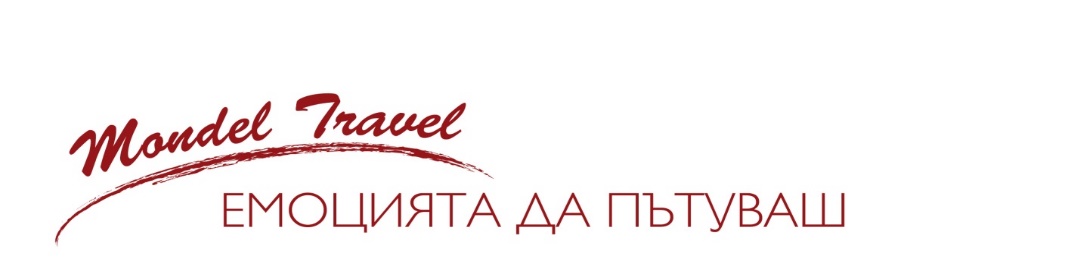 Застраховка „Отмяна на пътуване“ /препоръчителна/: Застраховка „Отмяна от пътуване“: предоставяме възможност за сключване на допълнителна застраховка “Отмяна на пътуване” по чл. 80, ал. 1, т.14 от Закона за туризма, покриваща разходите за анулиране на пътуването, за съкращаване и прекъсване на пътуването, поради здравословни причини на пътуващия, негови близки, неотложно явяване на дело, съкращаване от работа и др. Стойността на застраховката се изчислява на база крайна дължима сума по договора, като има значение и възрастта на Потребителя, както и оставащи брой дни до периода на отпътуването. В зависимост от възрастта на туриста стойността на застраховката е между 2.5 % и 4.5 % върху крайната дължима сума по договора за организирано пътуване.Туроператор “ТА Мондел Травел” е застрахована по смисъла на чл. 97, ал.1 от Закона за туризма в „ЛЕВ ИНС“ АД със застрахователна полица №00088159/13062110000887 /валидна от 31.07.2021 г. до 30.07.2022 г./